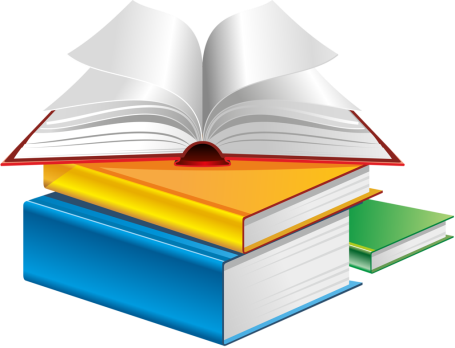 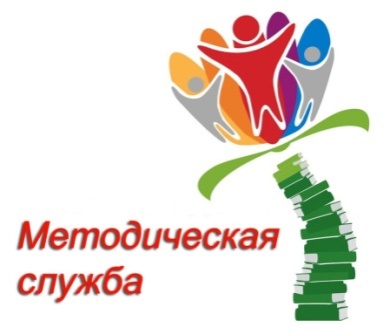 «Главным ресурсом развивающегося общества являются люди, не столько подготовленные, сколько развивающиеся непрерывно» П.Г. ЩедровицкийСолнечный город»-каждому дорог, «Солнечный город»-город твоих побед!, «Солнечный город»-город для всех. Эти девизы позволяют коллективу уверенно идти вперед, ставить амбициозные цели и добиваться их. Актуальность методической службы мы поместили в принцип трех «П»!Правильное управление кадровыми ресурсами, Повышение качества работы, Победы  на рынке образовательных услуг.Методическая служба в МБДОО «Детский сад №7 «Солнечный город»  – это комплексная и творческая работа, которая заключает в себе не только практическое обучение воспитателей методам и приемам работы с детьми, но и повышение уровня знаний новейших методик, изучение педагогики, детской психологии, анатомии. Методическая служба осуществляет непосредственное взаимодействие  со всеми участниками образовательного процесса и органами самоуправления образовательной организации ДОО, конечным результатом всего является   качество образования ребёнка.В условиях современного социума организация методической службы начинается с поиска новых идей и современных технологий организации методической работы.  ПЕДАГОГ занимает ключевую позицию в образовательном процессе: от его квалификации, личностных качеств и профессионализма зависит решение многих образовательных проблем. Нередко из-за недооценки этого фактора тормозится процесс развития учреждения, а потому задача состоит в создании таких условий, в которых педагоги могли бы реализовать свой творческий потенциалТаким образом, выбранная нами модель методической службы позволяет обеспечивать рост педагогического мастерства и развития творческого потенциала каждого педагога, осуществлять на высоком уровне педагогический процесс с учетом потребностей воспитанников и запросов родителей.Происходящие изменения в общественной жизни требуют поиска новых способов образования, педагогических технологий, направленных на развитие личности, творческой инициации, навыка самостоятельного движения в информационных полях. Это невозможно без широкого внедрения в образовательный процесс альтернативных форм и способов ведения образовательной деятельности, совершенствования форм и методов работы. Безусловно, эти требования обращены прежде всего к педагогическим кадрам, которые непосредственно должны реализовывать, формировать, воплощать, анализировать,                                  стремиться к достижению высоких результатов!!!Особое значение сейчас приобретает проблема непрерывного образования, «образование длиною в жизнь» выделяет временной фактор непрерывного образования, а недавно появившийся термин «образование шириною в жизнь» фиксирует не только постоянство процесса обучения, но и разнообразие его форм Работа в инновационном и сетевом режиме  обеспечивает переход дошкольной организации и педагогов из режима функционирования в режим развития!!!Работа выявлению, изучению и обобщению передового педагогического опыта — одно из основных направлений деятельности методической службы, обеспечивающее создание гибкой, целенаправленной, эффективной системы повышения квалификации педагогических кадров и направленное на интенсивное развитие и высокое качество образования.Она нуждается в четко выстроенной системе деятельности, обеспечивающей планирование, прогнозирование, организацию, исполнение, контроль, регулирование и анализ.Деятельность методической службы регулируется соответствующими документами, имеющими характер локальных нормативных актов, создаваемых на основе существующей нормативно-правовой базы.Методическая работа основывается на основных методологических подходах к управлению: системном, функциональном, ситуационном, исследовательском, дифференцированном и др.Требования к воспитателю сегодня высоки.Основной путь, способный существенно повлиять на повышение уровня педагогического мастерства воспитателей и специалистов, их компетенции и эрудиции - это чѐткая организация МЕТОДИЧЕСКОЙ СЛУЖБЫ.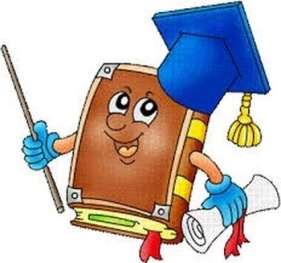 Мы считаем, что она неразрывно связана с конечным результатом обучения и воспитания воспитанников- 